PENGARUH MODEL PEMBELAJARAN EXPERIENTAL LEARNING TERHADAPKEMAMPUAN MENULIS PUISI BEBAS SISWA KELAS XSMK PEMBANGUNAN DAERAH LUBUK PAKAMTAHUN PEMBELAJARAN 2018-2019SKRIPSIOLEH:YUNITA SARINPM:151234052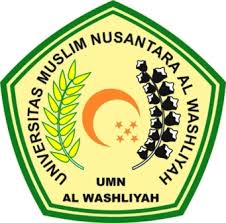 FAKULTAS KEGURUAN DAN ILMU PENDIDIKAN UNVERSITAS MUSLIM NUSANTARA AL-WASHLIYAH MEDAN 2019